Allegato A- DOMANDA TUTOR Al Dirigente Scolastico
  IC Diaz - Laterza La/il sottoscritta/o ____________________________________nat__ a ____________________________________________________Il________________________residente in____________________________via_________________________________________________
cap  __________  Città____________________________prov. _____Tel.:_______________ Cell__________________________________
e-mail: ___________________________________________________________________________________________________________________
CHIEDEl’ammissione alla selezione per titoli ed esperienze professionali per l’attribuzione dell’incarico di  TUTOR  Allega:  Curriculum Vitae compilato rigorosamente sul modello europeo, pena esclusione.Consapevole delle sanzioni penali, nel caso di dichiarazioni non veritiere, di formazione o uso di atti falsi, richiamate dall’art. 76 del DPR 445/2000, dichiara che quanto sopra corrisponde a verità, ai sensi del D.Lgs. 196/2003. Dichiara, altresì, di essere informato che i dati raccolti saranno trattati anche con strumenti informatici, esclusivamente nell’ambito del procedimento per il quale la presente dichiarazione viene resa e che al riguardo competono al/la sottoscritto/a  tutti i diritti previsti dall’art. 7 della legge medesima. Data ________________								Firma ___________________________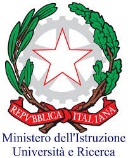 Istituto Comprensivo StataleScuola: Infanzia – Primaria- Secondaria I grado Diaz - Laterza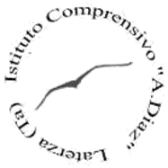 